‘ To  God  be  the  Glory’With  God  all  things  are  possible   Mark  10;27	The  first  Annual  Report  of  Blessings  International  School  of  the  Academic  year  2013 – 2014.	With  an  attitude  of  gratitude , ascribing  all  praises  to  the  Sovereign  God ,  I  thank  our  Chairman  for  the  privilege  I  am  offered  to  present  an  account  of  the  foundation  and  function  of  the  Blessings  International  School.  The   founder           Mr. E. Thomas Jeyapaul , our  honourable  Chairman  is  an  experienced ,   educationalist , enriched  with  enormous  potentials  and  credentials ,  and  our  correspondent  Mrs.  Emimah  Thomas , a  prayer  warrior , a  helpmeet  of  our  founder  is  a  faculty  too.	The   governing  body of  the  school  also  consists  of  Vice  Chairman  Dr. Rajan  Thomas  and  Academic  Advisor  Mrs. Sofia  Rachel Mary.	The  Inauguration  and  the  dedication ceremony  of  the  school  took  place  on  27.05.2013 . Bro.  Mohan C. Lazarus ,  the  famous  evangelist  and  the  spiritual guide  of  our  Blessings  family  dedicated  the  school   and  blessed  it ,  along  with  several  other  servants  of  God  , staff ,  well wishers  and  parents.	Although  the  school  began  to  function  from  June 17th  of  the  year  2013 ,  classes  were  conducted  from  1st of  April  2013.	Initially  there  were  108  students  and  13  teaching  staff  and  6  non -  teaching  staff . Currently  the  strength  is  176  from  K.G   to  Class  VIII.	The  classrooms  are  air – conditioned  with HCL  smart  boards ,  playground  facilities  and  basic  amenities.  The  four  floral  houses  of  Blessings  International  namely  Lily , Blue bells , Daffodils  and  Rose were  striving  hard  to  obtain  the  “ Cock  House “  status .  Lily   House  outbeat  all  other  houses  and  obtained  the  “ cock  House “  title.	On  1st  April  2013  the  school  reopened . Induction  Ceremony  was  held  on  21.08.2013.	B.  Siddharth  was  elected  as  the  school  Pupil  Leader  and  B. Tamilselvan  the  Assistant  school  Pupil leader.  M. Harish Ragavendra  was  elected  as  captain of Lily  House  and  S. Dhanush Raj  as  vice  captain.  M. Thabu  was  elected  as captain of  Blue  bells  and  B. Mythili as  vice  captain.  S.  Nirajane  was  elected  as  captain of Daffodils  and  J. Thivya  as  vice  captain .  R.  Karishma shree  was  elected  as  captain  of  Rose  house   and  L. Gangotri  as  vice  captain. 	The  teaching  faculties  are  highly  competitive  with  innovative  and  creative  attitude  in  making  the  school  and  classroom  atmosphere  cool . Continuous  Assessment   is  done  to  encourage  them , to  come  regularly  to  school  and  to  enhance  the  competitive  spirit  among  students .  We  have  unit  tests ,   Formative  assessments  and  Summative  assessments.	Three  Parent  Teacher  Meetings  were  held  at  regular  intervals  to  assess ,  discuss  and  share  the  performance  of  students  which  enhanced  the  rapport  between  the  ever  supportive  parents  and  endeavouring  teachers  in imparting  an  extra  ordinary qualitative  holistic  education  to  the  student  world.	Abacus  for  Maths  was  arranged  to  empower  the  children  to  compete  on  the  global  arena ,  by   triggering  the  left  brain  to  function.  Indian  students  are  known  for  their  intelligence  globally ;  but  when  it  comes to  inter – personal  relationship , presentation , i.e. communication  in  exchanging  ideas  and  views , they  are  pushed  to  the  backseat. Taking  this  into  consideration  as  the  need  of  the  hour , WICE  Communicative  English  coaching  was  introduced. In order  to  provide  a  happy  and  delightful  experience  of  learning  ‘ digi school’  by  HCL  was  introduced  which  has  influenced  the  children  with  a  remarkable success  and  better performance. CO – CURRICULAR  ACTIVITIES :-	From  April  to  March  Blessings  International  children  and  teachers  spin  with  lot  of  activities. Children  enthusiastically  participate  in  different competitions  to  expose  their  hidden  talents , such  as Poetry  recitation , Singing , Elocution , Ex – tempore , Quiz  and  so  on.  The  winners  were  awarded  with  trophies.EXTRA  CURRICULAR  ACTIVITIES :-	In Blessings  International  we  have  extra  curricular  activities  like  Keyboard , Karate , Chess , Western dance , Basket ball , Drums , Badminton , Yoga , Vocal , Arts  and  Embroidery .  These  activities  are  handled  by  special coaches  expertised  in  their  respective  fields , for  the  holistic  development  of  the   children’s personality. To  identify  and  limelight  the  unique  and  special concealed  talents , several competitions  such  as  Agaram,  Talent India Exam for  Science & Maths,  Abacus exam , Bharat  English Proficiency exam , Shakespeare Talent  search  exam and National level  science  Talent  search exam  were  conducted.CELEBRATIONS :-	On  14.12.13  Blessings  celebrated  its  Children’s  day  with  variety  programmes.  On  5th  December  Blessings   celebrated   Christmas   function               Rev.  J.  James  Alamen   Presbyter ,  kalpakkam  was  our  Chief  Guest.On 27th  January  2014  was  the  first  food  carnival  of  Blessings  schools . On 8th  February  2014  God  helped  us  to  celebrate  the  1st  annual  day in a  grand  manner  Bishop  Dr. M. Prakash  was  our  Chief  Guest.	On  13.03.14  just  before  the  close  of  the  last  academic  session  we  had  the  graduation  ceremony for  UKG  children . Rev. Gladstone  Jeffrey  was our  Chief  Guest.  TOURS  AND  PICNICS :- 	To  relax  and  refresh  from  the  monotony of  the  routine  activities ,  the  children  were  taken  twice  at  the  end  of  each  term  one  to  MGM  and  another  to  Vandalur  Zoo.	The  senior  children  were  taken  Industrial  visit  to  Payyanoor ( Atlas  Thermos flask  company)STAFF  ENRICHMENT  PROGRAMME :-	“ Teachers  are  also  learners “	Staying  updated  is  the  key  to  success  in  any  field , especially  in  the  field  of  education . Our  teachers  constantly  strive  to  stay  updated , by  attending  workshops  and  various  training  programmes.	“ Born  to  Win”  a  session  to  train  up  the  teachers  in  communicative  English was  organized . On 24.08.13 , a  seminar for  teachers  on  ‘ Behavioral Management’  was  conducted . Mrs.  Seema  was  the  resource  person  from  Ratna Sagar  Books Ltd.  The  programme  was  very  useful.	An  ‘ Awareness  Programme’ on  eye  defects  and  diseases   was organised  and  presented  by    Dr. Uma  of  Aravind  Eye  Hospital ,  Pondicherry.	Dr. Ranjith  from  Chennai  delivered  a  lecture  on  ear  impairments  and  implantation  of  ‘ Artificial  inner  ear’.	Professor  James  Sundaraj , H.O.D  of  the  English  department , Loyola college , Chennai  refreshed  the  minds  of  the  teaching  staff  and recharged  them in  regard  to  the  teaching  methodologies  to  the  young  generation , in a  jovial  informal  and  unique  method  of  teaching  of  his  own.	The  school  strives  to  build ethics , values , character , moral  and  spiritual awareness  in children and  developing  a  responsible  attitude  towards  life , while  teaching  them  to  pursue  academic  excellence.	Guided  by  the  visionary  leader  of  our  school , our  honourable  Chairman , in  shaping  and  sculpting tomorrow’s  gems  of  our  country  as  wholesome  citizens, we assure  and  pledge to  offer  our  best  efforts  possible  with  all  sincerity  and  loyalty.	May  the  Heavenly  hand  enrich  our  leader  and  guide  with  many  extra – ordinary graces  to  direct  and  lead  the  academy to be a  wonder  of  the  world  for  happiness  and  felicity  to  the  honour  of  the great  God  Almighty , to  whom  belongs  all  the  praise , honour  and  Glory !  Thank you ! .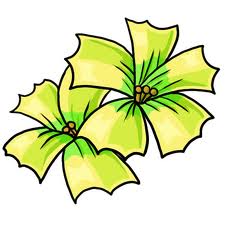 